Reconocimiento a los Estudiantes / Asamblea del Código de Conducta¡Hurra! ¡El primer período de calificaciones ha terminado! A medida que planeamos ampliar nuestros esfuerzos para reconocer los logros de los estudiantes además de reconocer a nuestros estudiantes de 4to y 5to grado que están en la lista de Honor, también reconoceremos a otros estudiantes en una asamblea de toda la escuela (patroles, estudiantes del IB del mes, Progreso en matemáticas). También trabajaremos en darle vida a nuestro Código de Conducta. Marque sus calendarios para las asambleas para el 1ro de diciembre por la tarde  (para PreK a 3ro) y el 2 de diciembre (para 4to y 5to). Las asambleas comenzarán a las 2:15 p.m. en el Gimnasio.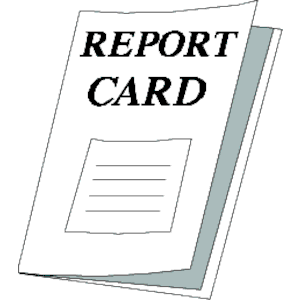 Reporte decalificaciones del 1er trimestrePor favor recuerde que se asignan calificaciones con letras a los estudiantes en Grados 3ro al 5ro para materias académicas básicas solamente (Inglés: Lectura y Escritura, Matemáticas, Estudios Sociales y Ciencias).
Para las materias electivas se usará lo siguiente:Educación Física y Arte – O (Sobresaliente), S (Satisfactorio),  I (Mejorando), o U (Insatisfactorio) tanto para las calificaciones de Aprovechamiento como para EsfuerzoMúsica – está usando la escala musical de B (Principiante),              P (Progresando), S (Competente), O (Sobresaliente) para Aprovechamiento y O (Sobresaliente), S (Satisfactorio), I (Mejorando), o U(Insatisfactorio) para EsfuerzoEspañol está usando la escala de  FLES de M(a Nivel), P (Progresando), B (Principiante) para el Aprovechamiento y O (Sobresaliente), S (Satisfactorio), y U (Insatisfactorio) para Esfuerzo.Para los Grados 1-2:Para todas las materias (Lenguaje, Comunicación Oral, Comunicación Escrita, Matemáticas, Estudios Sociales, Ciencias, Salud, Arte, Música y Educación Física) designara una P (Está progresando como se espera) o N (No está progresando como se espera).Español está usando la escala de  FLES de M(a Nivel), P (Progresando), B (Principiante) para el Aprovechamiento y O (Sobresaliente), S (Satisfactorio), y U (Insatisfactorio) para Esfuerzo.  Las Características Sociales y de Trabajo reflejarán: N (Necesita Mejorar), I (Mejorando) o S (Satisfactorio).Las libretas de calificaciones llegarán a casa el 2 de diciembre de 2016.  Para los padres que quisieran que el boletín de calificaciones fuera interpretado en un idioma distinto al inglés, este año nos complace anunciar que tendremos intérpretes disponibles el lunes 5 de diciembre de 8: 15 – 11:00 a.m. y el miércoles 7 de diciembre de 2: 00-6: 00 p.m. Comuníquese con la oficina principal al 703-228-5830 o devuelva la mitad inferior de este boletín para programar su cita de 10 minutos. Recuerde traer su boleta de calificaciones con usted. También es importante notar que esto no es una conferencia de padres / maestros. Los intérpretes sólo podrán interpretar el boletín de calificaciones que usted les trae.¡Ha nacido una estrella!Sí, la estrella mascota de la Escuela Randolph ha sido diseñada.  Después de recibir todos los diseños y de los resultados de la votación estudiantil, nuestra mascota nueva de la estrella de la Escuela Randolph se representa abajo. Felicitaciones a Gweneth Donnelly, estudiante de 5to grado de la clase de la Sra. Freeland por diseñar la  participación ganadora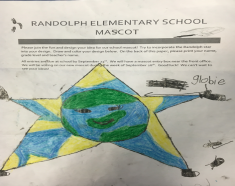 Gweneth fue reconocida durante nuestra presentación musical de 2do Grado hoy, y nuestra mascota hizo su primera aparición para todas las Estrellas de Randolph.El siguiente paso para nuestra mascota es darle un nombre y un lema. Se alentará a los estudiantes a participar en el "Concurso de Nombre de la Mascota" y "Concurso del lema de la Mascota". En el corredor principal habrá dos cajas, uno etiquetado "Nombre de la mascota" y el otro etiquetado "Lema de la mascota". Las inscripciones para ambos concursos pueden ser presentados del 21 al 28 de noviembre. Todas las participaciones deben incluir el nombre del estudiante, el grado y el nombre del maestro.A medida que los estudiantes exploren el lema y su significado, es útil recordar a los estudiantes que nuestro lema o lema de la escuela debe expresar el propósito o el espíritu de nuestra escuela y el de la mascota de nuestra escuela. (Algunos lemas de compañías célebres para compartir con los estudiantes a medida que comienzan las propuestas de ideas son los siguientes: “ Apple: Think Differently; McDonalds: I’m Lovin It; Nike: Just Do It; Disney World: The Happiest Place on Earth; Dell: Listen. Learn. Deliver”.)Esperamos que todos nuestros estudiantes se unan a la diversión y pongan sus ideas para el nombre de la mascota y el lema de la escuela en las cajas! ¡Seguramente amamos a nuestra escuela y estamos emocionados de traer más espíritu escolar a la vida! Una hoja separada para que los estudiantes registren su información de la entrada se adjunta al boletín de noticias de esta semana. ¡Nos encanta compartir ideas para leer!Tenemos el placer de anunciar una sesión práctica para padres de estudiantes de Kindergarten y 1er Grado. El 21 de noviembre, Tenemos organizada una sesión de padres por la mañana y otra por la noche diseñada para proporcionarle estrategias para apoyar el desarrollo temprano de lectura de su hijo. Canciones, actividades del alfabeto, libros y mucho más serán compartidos durante nuestras sesiones interactivas. Organizaremos nuestra sesión matutina a las 8:15 am en la biblioteca y repetiremos la sesión en la tarde a las 6:30 pm en la biblioteca. Para la sesión de la tarde, la pizza será servida a las 6:00 pm en la cafetería. Si usted tiene un niño en cualquiera de estos niveles de grado, por favor únase a nosotros y aprender algunas actividades divertidas y educativas para hacer en casa!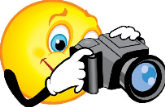 Día de Repetición de Fotografías ¡Diga cheese!  y Dénos su mejor sonrisa! El día de repetición de fotografías está programado para el martes 29 de noviembre. Los siguientes estudiantes son bienvenidos para tener su foto tomada:• Nuevos estudiantes que se inscribieron después del día de la imagen original, 11 de octubre• Estudiantes que estuvieron ausentes el día de la foto original, el 11 de octubre• Los estudiantes que deseen volver a tomar su fotoTENGA EN CUENTA: Los estudiantes que desean volver a tomar su foto DEBEN traer el paquete de fotos original a la sesión de fotos.2016 Dr. Martin Luther King, Jr. Concurso de Literatura y Artes VisualesÚnase a los estudiantes del Condado de Arlington a Celebrar el legado del Dr. Martin Luther King, Jr. El Dr. King era un líder brillante y valiente. Su verdad, dedicación y compromiso resuenan con la gente en toda nuestra nación y en todo el mundo. Hoy, su intrépida dedicación a la igualdad y el progreso pacífico continúan inspirándonos y desafiándonos a todos.El Dr. King instó a todos a sentirnos apasionados por la libertad y la justicia – “cuando de verdad lo sentimos, debemos hablar y no permanecer en silencio.Usando la siguiente cita del Dr. King, describe por escrito o a través del arte visual cómo hablar (o callar) sobre algo puede cambiar tu vida personal, tu comunidad o el mundo: "Nuestras vidas comienzan a terminar, el día en que nos callamos acerca de las cosas que importan”.Categorías y Reglas:ESCRITURA• Las inscripciones para el concurso de primaria (K-5) deben tener un mínimo de 25 palabras pero no más de 150 palabras.• Todas las entradas deben ser mecanografiadas o impresas en una hoja de papel blanca de 8 ½ x 11.• No ponga su nombre en el ensayo; En lugar de ello, adjunte su ensayo a la Etiqueta del formulario de inscripción (ver adjunto) y regrese a la oficina principal antes del 8 de diciembre.POESÍA• Los poemas deben ser su obra original inédita.• Todas las entradas deben ser mecanografiadas o impresas en una hoja de papel blanca de 8 ½ x 11.• No ponga su nombre en el ensayo; En lugar de ello, adjunte su ensayo a la Etiqueta del formulario de inscripción (ver adjunto) y regrese a la oficina principal antes del 8 de diciembre.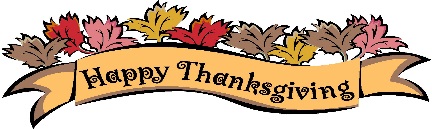 Las Escuelas Públicas de Arlington estarán cerradas el miércoles 23 de noviembre hasta el viernes 25 de noviembre para las vacaciones de Acción de Gracias. Le deseamos a usted ya su familia unas vacaciones agradables. El boletín semanal de la directora se reanudará el 2 de diciembre.Excursión al Kennedy Center de 4to GradoEstamos muy emocionados de que toda nuestra clase de 4to grado asista a una presentación en el Kennedy Center el lunes 28 de noviembre a las 10:15 a.m. La nueva obra,” Where Words Once Were”, es la historia del joven Orhan que vive en un mundo en el que las palabras son muy valiosas y peligrosas. Sólo 1.000 de ellas pueden existir: las nuevas están prohibidas, y cualquier cosa recién inventada debe acompañar a las palabras existentes. Los que desobedecen las reglas son castigados de la manera más severa posible. Pierden su derecho a hablar y de que les hablen; Sólo se convierten en "..." - una condición que hace que se desvanezcan lentamente. Cuando Orhan accidentalmente toma una pluma (una poderosa arma de verdad!) De la escuela, pone en marcha una aventura para recuperar palabras perdidas. "El programa suena divertido, entretenido y estimulante. Esto llevará a nuestros pensadores de IB a reflexionar sobre la importancia del lenguaje y lo crítico que es tener la capacidad y el derecho a expresarse.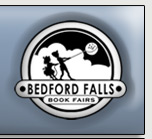 Feria del libro de Bedford Falls Biblioteca Randolph Diciembre 5 – 9, 2016Lunes, 5 de diciembre: 8am - 4pmMartes, 6 de diciembre: 8am - 4pmMiércoles, 7 de diciembre: 8 am - 1:30 pm; 6: 30-8:00 pm (Leer a la Hora de dormir)Jueves, 8 de diciembre: de 8am a 4pmViernes, 9 de diciembre: 8 am-12:30pm* Se aceptan efectivo, cheques y tarjetas de crédito. Los cheques deben ser hechos a nombre de : Randolph Elementary School.Fechas importantes:Noviembre  21: Kindergarten and 1er Grado.  Sesión de información: Desarrollando Habilidades de Lectura, 8:30 a.m. o  6:30 p.m., Biblioteca Noviembre  23 – 25: Feriado del Día de Acción de Gracias (NO HAY CLASES)Noviembre  28: Club de Madres, PESA Training 8:30-9:30 a.m., Sala A116Noviembre 28: Grade 4 excursión al Kennedy Center, 9:30 a.m. – 12:00 p.m.Noviembre  29: Día para volver a tomar fotografías, GimnasioNoviembre  29- Diciembre 2: 4to grado a la piscina de Wakefield, 9:30 a.m. (Baker/Gillen); 10:15 a.m. (Reichenbaugh)Noviembre  30: Café con la Directora, 8:15-9:15 a.m., BibliotecaSolicitud para intérprete del Boletín de CalificacionesNombre del estudiante: ____________________________________	Grado: _______  Maestro: _____________________Idioma: ___________________________________** Por favor escoja una opción abajo.  Cada cita es de 10 minutos. **Horarios que usted está disponible:Horarios que usted está disponible:Horarios que usted está disponible:Horarios que usted está disponible:Horarios que usted está disponible:Opción 1:Opción 2:Opción 3:Lunes, 5 de diciembre de 20168:15 – 11:00 amMiércoles, 7 de diciembre de 20162:00 – 6:00 pm